Note:  This form below is only for field service activities, do not use this form for spare parts or repair requests. For spare parts, please contact SpareParts.BetP@us.bosch.comFor repairs, please contact Service.Repair@boschrexroth-us.comOnly Proceed If Field Service is still required.Industrial Hydraulics Field Service Request Form InstructionsPlease review the instruction provided with large red text.Option 1 preferred, download the PDF copy of the form below Option 2 a word document is also supplied. Open the document fill out the required data, include technical information and email as instructed to Field.Service-IHD@us.bosch.comFor any other questions concerning Field Service please email- Field.Service-IHD@us.bosch.comContact Information and dates requested section 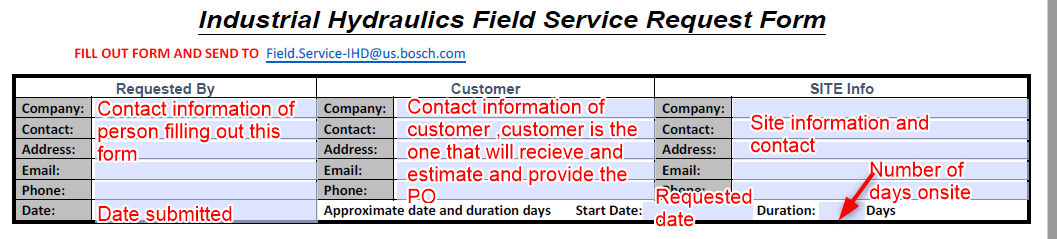 Bosch Rexroth internal Warranty information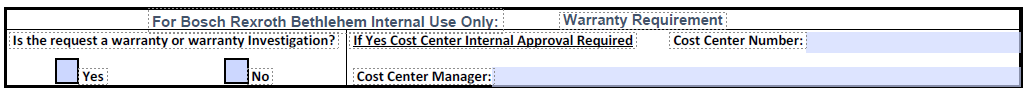 Main Body, Complaint and Task/Role required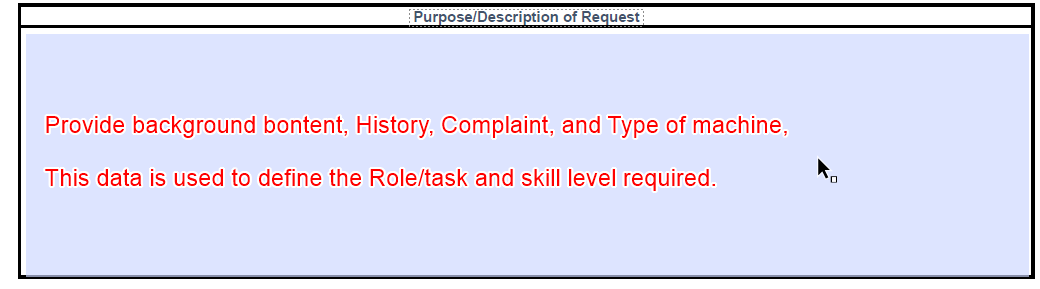 Technical Data and Parts information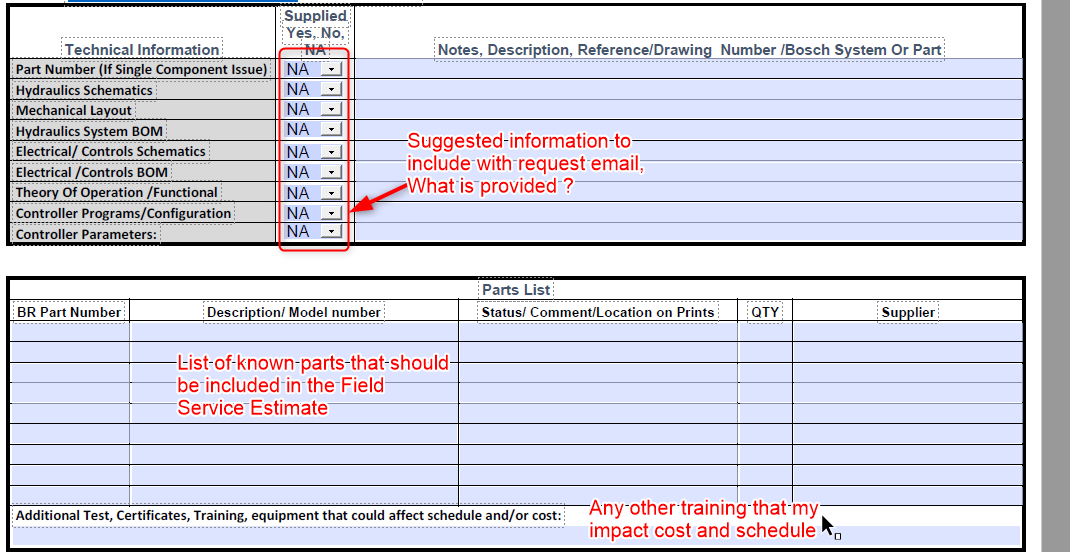 Industrial Hydraulics Field Service Request Forms FormatsOpen document, add information, save and email along with any associated technical information/documents. Option 1 (Preferred) PDF format 	           OR	           Option 2 MS Word Format 